 Безопасная рыбалка: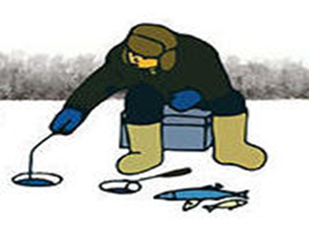 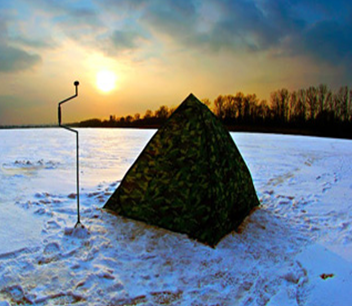 как не погибнуть от отравления угарным газомС наступлением зимы на территории России резко возрастает число трагедий с участием рыбаков и любителей зимних развлечений. Люди погибают от отравления угарным газом в результате использования газовой горелки. Их используют для обогрева палаток, но именно такие приспособления становятся причинами удуший. С началом 2019 года на Белоярском водохранилище от отравления угарным газом погибло 4 человека.- Зачастую рыбаки устанавливают палатку и обустраивают место отдыха, подсоединяя к газовому баллону горелку. После чего, пренебрегая техникой безопасности, люди ложатся спать, закупоривая тепловой контур и не оставляя шансов для вентиляции. К сожалению, когда обнаруживаются тела, газовые баллоны оказываются использованными полностью, — сообщают в экстренных службах.Из-за чего наступает смерть?С наступлением сезона зимней рыбалки спасатели настоятельно рекомендуют рыбакам проветривать палатки, а во время ночевки и вовсе выключать газовую горелку. Ведь умереть от отравления газом, не имеющим запаха, можно уже после нескольких вдохов!Каким бы ни был газовый обогреватель – керамическим, конвекционным, инфракрасным, он выделяет продукты горения. Если запустить такую горелку в закрытой палатке и заснуть, шансов проснуться будет очень немного. Даже с вентиляцией и размещением на высоте от 25 см от пола, как рекомендуют производители. Целый день сидеть рыбачить с газовым обогревателем в палатке тоже опасно – угорите, потеряете сознание, даже сами не заметите. А если еще водку пить, то гарантированно.При этом, если пользоваться этим девайсом правильно, он вполне безопасен. Как это сделать? Ну вот, пришли вы на лед, хотите порыбачить. Поставили палатку, запустили на 2-3 минуты обогреватель, она прогрелась, выключили. Тепла хватит на то, чтобы размотать голыми руками снасти и согреться после перехода. Посидели, согрелись, проветрили – снова включили через какое-то время.МКУ ГО Заречный «Управление ГО и ЧС»